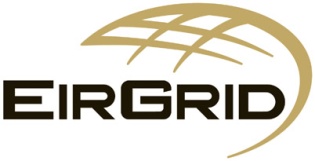 NOTIFICATION OF CHANGE IN UNIT AVAILABILITYThis form should be used where EirGrid has notified a station that a generation unit’s Availability as defined in the Grid Code is different from the Outturn Availability that will be submitted to SEM-O by EirGrid.  The EDIL system will be used to record Outturn Availability.Please complete the table below and submit the form by e-mail to: NCC@EirGrid.com  and cc:  PSOP@EirGrid.com Station NameUnit IDEffective Date & Time of Change Maximum Availability (MW) Minimum Availability (MW)Reason CodeSubmitted bySubmitted Date and Time 